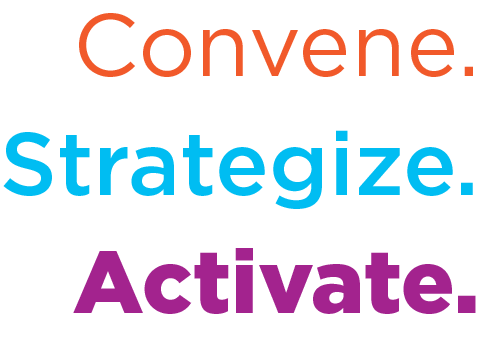 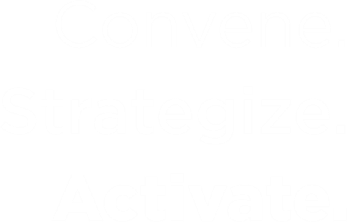 To join i2i’s mailing list and receive our News Briefs and other information directly to your inbox, contact Jean@i2icenter.org, let her know you are with NCCCYF and ask to be added to our circulation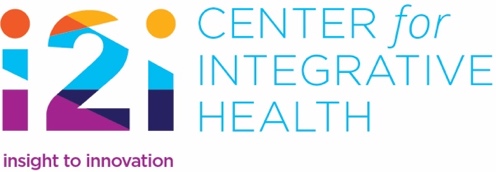 NC Collaborative for Children, Youth and FamiliesDATE: November 1, 2023To access the NC General Assembly calendar use this linkReview of New Laws:Several bills passed the NC General Assembly and became law during the 2023 Long Session.  Below is a review of legislation that impacts children, youth and families, along with links to resources that can be used to track resources for next steps that are being taken to implement the new laws.  New LawsS. 115, SL2023-3, Repurpose RJ Blackley Center as Psych Hospital, April 1, 2023 DHHS will enter into an agreement with UNC Health to operate RJ Blackley Center as a 54-bed psychiatric hospital for children and adolescents. $50 million was also included in the 2023 Appropriations Act for a behavioral health hospital.Tracking Resources:NC Newsline article, October 23, 2023, “Crisis in children’s mental health takes a heavy toll in rural southeastern NC”Business North Carolina article, September 27, 2023, “UNC Health plans to build $2 billion children’s hospital”H. 76, SL2023-7, Access to Healthcare Options, authorizes NC DHHS to apply for participation in federal Medicaid Expansion, funding provisions included in 2023 budget.  Provisions were included in the 2023 Appropriations Act and Medicaid Expansion will be implemented on December 1, 2023.  Tracking Resources:NC DHHS Medicaid Expansion resources, questions and answers, bilingual toolkit, NC ePassDisability Rights NC, website post, October 9, 2023, “More people can soon get health coverage through NC Medicaid”Care4Carolina resources page with fact sheetsNC Justice Center, FAQs about Medicaid ExpansionS. 20, SL2023-14, Care for Women, Children and Families Act, adds provisions around surrender of infants and around foster care.Tracking Resources:NC DHHS, Division of Social Services, webpage on safe surrender of infantsFoster Family Alliance of NC websiteH. 190, SL2023–65, Dept. of Health and Human Services Revisions – Agency Bill, makes changes across DHHS Divisions including changing Division of MH/IDD/SAS to Division of MH/IDD/SUS and authorizing components of Division of Child and Family Well-Being.Tracking Resources:NC Division of MH/DD/Substance Use Services, Child Behavioral Health, websiteSide-by-Side Webinars webpageNC Division of Child and Family Well-Being websiteH. 605,  SL2023-78, School Threat Assessment Teams, establishes threat assessment teams,  peer-to-peer support programs, school crisis kits, and expand law enforcement access in all public school units.  Tracking Resources:NC Department of Public Instruction press release, Center for Safer Schools September Newsletter and You Tube video message on Center work on threat assessments, including HB 605:  Click here to view the video. NC State Bureau of Investigation webpage on Behavioral Threat Assessment TeamsH. 815, SL2023 – 82, The Loving Homes Act, to allow one child or siblings in foster care to be placed in a family foster home if the foster family has 5 biological children. Tracking Resources:NC DHHS memo to local departments of social services, September 29, 2023, delays implementation of H. 815White House Fact Sheet, September 27, 2023, “Biden-Harris Administration Announces New Actions to Support Children and Families in Foster Care”Foster Family Alliance NCThe Carolina Journal article, June 15, 2023, “HB 815 seeks exemptions for foster care child limit”H. 674, SL2023-96, Child Advocacy Centers/Share Information, to set certain criteria for children’s advocacy centers to be eligible to receive state funds, govern the sharing of information and records of children’s advocacy centers and multidisciplinary teams, establish certain immunity for children’s advocacy centers.  Tracking Resources:  Children’s Advocacy Centers NCUNC-CH, School of Government,  bill summaryS. 49, SL2023-106, Parents Bill of Rights, enumerates the rights of parents to direct the upbringing, education, health care, and mental health of their minor children.  Tracking Resources:Check your local school system for policy implementation on the Parents’ Bill of Rights.  Reflector article, September 12, 2023, “Implementation of parents’ bill of rights could be delayed” (NOTE:  Although this delay was reportedly requested by Superintendent Truitt, it does not appear that the NC General Assembly delayed the implementation)H. 186, SL2023-114, Juvenile Justice Modifications, modifies laws around juvenile justice transfer process, court-ordered evaluations, interrogation, etc.  Tracking Resources:NC Division of Juvenile Justice and Delinquency Prevention websiteUNC-CH, School of Government, bill summaryH. 259, SL2023-134, 2023 Appropriations Act, budget for SFY23-24 and SFY24-25Tracking Resources:NCCCYF, Policy and Research Committee, October 2023 Monthly UpdateNC DHHS, Side-by-Side webinar presentation, including budget analysis, October 23, 2023NASW-NC website post, October 5, 2023, “Final 2023 budget – what it means for social work”H. 361, SL2023-135, Require Report/Protection & Advocacy Agency, requires the Protection and Advocacy Agency for NC (Disability Rights NC) to report its actions regarding its impact on persons with disabilities to the NC General Assembly.  Tracking Resources:Disability Rights NC press release on legislation, March 28, 2023UNC-CH, School of Government, bill summaryOpportunity for Feedback!  NC DHHS is updating the State Health Improvement Plan, per a press release, based on recommendations from a work group of stakeholders.  (Remember that you can use the magnifying glass on the Adobe document to search terms such as “children” and “mental health”).  One social factor noted is the impact of Adverse Childhood Experiences on health outcomes (pages 52-55).  To learn more about the Health North Carolina 2030 initiative, use this link.  Public comments can be sent to: Healthy North Carolina 2030NC Division of Public Health1916 Mail Service CenterRaleigh, NC  27699-1916Resources:A Medicaid Expansion toolkit has been developed and is available at no cost for community members to use with individuals who may be eligible for Medicaid expansion on December 1, 2023.  As noted in earlier monthly updates, Medicaid expansion and the unwinding of the Public Health Emergency that is causing Medicaid recertification are occurring at similar times.  A NC Health News September 19, 2023 article shows that 87% of individuals who are losing their Medicaid benefits through the recertification process are due to “procedural disenrollments”.  NC DHHS is reaching out to their community partners for assistance in getting information out to their community members to ensure that individual eligibility information is up-to-date.  An October 5, 2023 press release announced that NC DHHS, Division of Child and Family Well-Being, has received a $14.8 million federal grant to focus on System of Care and high fidelity wraparound services in the State.  Bills Filed and Still Active for 2024 Short Session:H. 23, Education Studies and Other Changes, passed House, referred to Senate Education/Higher EducationH. 26, Education Omnibus, passed House, referred to Senate Education/Higher EducationH. 142, Protect our Students Act – Agency Bill, passed House, reported favorably by Senate Committees—Judiciary, Education/Higher Education, and Pensions and Retirement and Aging, sent to Senate RulesH. 145, Social Services Reform, passed HouseH. 150, School Contracted Health Services, passed House H. 186, Division of Juvenile Justice Modifications – Agency Bill, passed HouseH. 187, Equality in Education, passed HouseH. 188, Standards of Student Conduct, passed HouseH. 253, Prevent Students from Harm Act, passed HouseH. 382, Registered Nurses in Schools, passed HouseH. 478, Support Students with Disabilities Act, referred to House AppropriationsH. 500, NCCWTC/Medicaid Related Recs., passed HouseH. 647, Expedite Child Permanency, passed HouseH. 748, Felony Child Abuse/Expand Scope, passed HouseS. 406/H. 823, Choose your School, Choose your Future, H. 823 passed House  S. 406 reported favorably by Senate Education, re-referred to Senate AppropriationsH. 823, Choose your School, Choose your Future, passed House  H. 855, Strengthening Care for Children and Families, referred to House Health then House AppropriationsH. 858, Fonda Bryant Suicide Prevention Signage Act, referred to House AppropriationsH. 860, Protect Our Youth in Foster Care, referred to Health HouseH. 862, Strengthen Child Fatality Prevention System, reported favorably by House Health and re-referred to House AppropriationsH. 863, Foster Care Reform/Funds, referred to House AppropriationsH. 887, Enhance Local Response/Mental Health Crises, referred to House RulesS. 303, Strengthen Juvenile Laws, passed SenateS. 425, Medicaid Omnibus – Agency Bill, passed Senate, referred to House HealthS. 493, Go Big for Early Childhood Education, referred to Senate AppropriationsS. 567, School Mental Health Support ActS. 598, Healthy Students – A Nurse in Every School, referred to Senate AppropriationsS. 625, Child Welfare, Safety and Permanence Reforms, passed Senate, referred to House Judiciary 2H. 405/S. 694, Funds for Ready for School, Ready for Life, H. 405 referred to House Appropriations, S. 694 referred to Senate AppropriationsH. 705/S. 713, Build Safer Communities and Schools Act, both House and Senate bills referred to RulesS. 740, Fully Fund School Psychologists and Counselors, referred to Senate Appropriations